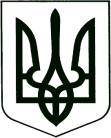 	У К Р А Ї Н А	 проектКОРЮКІВСЬКА МІСЬКА РАДАКорюківський районЧернігівська областьР І Ш Е Н Н Я(шістнадцята позачергова сесія сьомого скликання)14 серпня 2018 року м. КорюківкаПро затвердження проекту землеустроющодо відведення земельної ділянкиу комунальну власність	Розглянувши проект землеустрою щодо відведення земельної ділянки загальною площею 0,3000 га у комунальну власність Корюківській міській раді для будівництва та обслуговування будівель та закладів охорони здоров’я та соціальної допомоги, що розташована за адресою: с. Наумівка,                                 вул. Бородавка, 2-А, Корюківського району, Чернігівської області, враховуючи висновок про розгляд проекту землеустрою щодо відведення земельної ділянки від 18.07.2018 року № 7752/82-18 Головного управління Держгеокадастру у Тернопільській області, висновок відділу житлово-комунального господарства, будівництва, містобудування, архітектури та агропромислового розвитку Корюківської РДА від 10.08.2018 року № 05-07/62, рекомендації постійної комісії міської ради з питань житлово-комунального господарства, регулювання земельних відносин, будівництва та охорони навколишнього природного середовища, керуючись ст. 12, 79, 79-1, 125, 126 Земельного Кодексу України, ст. 26 Закону України "Про місцеве самоврядування в Україні",міська рада в и р і ш и л а:1.Затвердити проект землеустрою щодо відведення земельної ділянки загальною площею 0,3000 га у комунальну власність Корюківській міській раді для будівництва та обслуговування будівель та закладів охорони здоров’я та соціальної допомоги (КВЦПЗ 03.03), що розташована за адресою: с. Наумівка,                                 вул. Бородавка, 2-А, Корюківського району, Чернігівської області.  2.Виконавчому апарату Корюківської міської ради зареєструвати право комунальної власності на земельну ділянку площею 0,3000 га для будівництва та обслуговування будівель та закладів охорони здоров’я та соціальної допомоги (КВЦПЗ 03.03), що розташована за адресою: с. Наумівка,                                 вул. Бородавка, 2-А, Корюківського району, Чернігівської області. Кадастровий номер земельної ділянки 7422485500:016002:0194.3. Контроль за виконанням даного рішення покласти на постійну комісію міської ради з питань житлово-комунального господарства, регулювання земельних відносин, будівництва та охорони навколишнього природного середовища.Міський голова                                                                                   Р.Р. АхмедовПОГОДЖЕНО:Начальник відділу земельнихресурсів та комунального майнаміської ради 								Т.В. Скиба Начальник юридичноговідділу міської ради							С.М. Яковець 